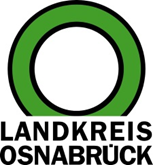 Landkreis Osnabrück	Sprechzeiten:	Der Landkreis im Internet:Am Schölerberg 1	Montag bis Freitag, 8.00 bis 13.00 Uhr.	http://www.lkos.de49082 Osnabrück	Donnerstag auch bis 17.30 Uhr.	Ansonsten nach VereinbarungNicht nur für Basketballfans: Artland Dragons und der Landkreis Osnabrück bieten gemeinsame Impfaktion anOsnabrück. Der Landkreis Osnabrück hat einen attraktiven Partner beim Kampf gegen die Corona-Pandemie gewonnen: Am Donnerstag, 24. März, findet in Kooperation mit den Artland Dragons aus Quakenbrück eine gemeinsame Impfaktion statt. Das Angebot richtet sich neben allen Bürgerinnen und Bürger ab zwölf Jahren auch ausdrücklich an Flüchtlinge, angeboten werden sowohl Erstimpfungen als auch dritte oder vierte Auffrischungsimpfungen. „Die Impfung bleibt unser wichtigstes Werkzeug, um die Pandemie irgendwann überwinden zu können. Deswegen schaffen wir dieses Angebot sehr gerne, um möglichst viele Menschen zu erreichen“, so Dragons Geschäftsführer Marius Kröger. Die Aktion findet von 14 bis 18 Uhr im Trainingszentrum in der Jahnstraße 17 in Quakenbrück statt. Bei dem Impfangebot stehen die Impfstoffe von Biontech und Moderna zur Verfügung. Bei der Aktion kommen alle Fans des Basketballclubs auf ihre Kosten, da vor Ort Fanartikel und Tickets verlost werden.Landkreis Osnabrück  Postfach 25 09  49015 OsnabrückDie LandrätinDie LandrätinAn dieRedaktionReferat für Assistenzund Kommunikation-Pressestelle-Datum:	16.3.2022Zimmer-Nr.:	2063Auskunft erteilt:	Burkhard RiepenhoffDurchwahl:Referat für Assistenzund Kommunikation-Pressestelle-Datum:	16.3.2022Zimmer-Nr.:	2063Auskunft erteilt:	Burkhard RiepenhoffDurchwahl:Pressemitteilung
Tel.: (05 41) 501-Fax: (05 41) 501-e-mail:24614420riepenhoffb@lkos.de